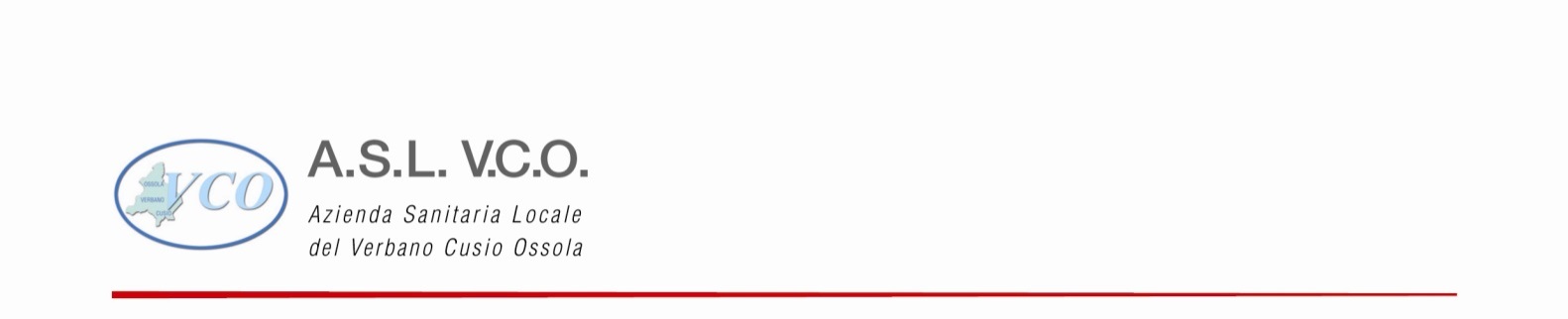 ALLEGATO B) ALLA DELIBERAZIONE N. 29 DEL20.01.2022         SCAD. 23.02.2022AVVISO DI SELEZIONE INTERNA PER TITOLI E COLLOQUIO   PER IL CONFERIMENTO DI INCARICHI DI FUNZIONE RUOLI SANITARIO, TECNICO E AMMINISTRATIVOPERSONALE AREA COMPARTO SANITA’In esecuzione alla deliberazione del Direttore Generale n. 29 del 20.01.2022, in applicazione agli artt. 14 e seguenti del CCNL 2016 – 2018 - Area Comparto Sanità del 21.05.2018, nonchè del vigente “Regolamento aziendale per l’istituzione, la graduazione, il conferimento e la revoca degli incarichi di funzione” di cui all’ allegato D) al CCIA approvato con deliberazione del Direttore Generale n. 298 del 20.04.2020, è indetto Avviso di selezione interna, per titoli e colloquio, riservato ai dipendenti, a tempo indeterminato dell’ASL VCO, per l’affidamento degli incarichi di funzione elencati nel prospetto allegato A), afferenti alle Direzioni di Area Sanitaria, Tecnica e Amministrativa.Alla presente selezione si applicano, altresì, le disposizioni di cui al D.Lgs.vo n. 165/2001, s.m.i. e al D.P.R. n. 445/2000. REQUISITI PER IL CONFERIMENTO DEGLI INCARICHI DI FUNZIONEessere dipendenti dell’ASL VCO a tempo indeterminato e pieno, esclusivamente appartenente al profilo professionale richiesto per l’incarico per cui si concorre, categoria D), ivi compresi i dipendenti appartenenti al livello economico Ds);Gli incarichi di organizzazione, aventi un valore economico inferiore a Euro 3.227,85, sono conferibili anche al personale con rapporto di lavoro a tempo parziale, purché di tipologia esclusivamente orizzontale con prestazione lavorativa superiore al 66%. In tali casi il valore economico dell’incarico è rideterminato in proporzione alla durata della prestazione lavorativa e l’eventuale riconoscimento di lavoro straordinario incontra gli stessi limiti previsti per il personale a tempo parziale non titolare di incarico di funzione.A) personale del ruolo sanitarioIncarichi di organizzazione:possesso di almeno cinque anni di esperienza professionale nella categoria D), compreso il livello economico DS);- la Laurea magistrale specialistica rappresenta un elemento di valorizzazione ai fini dell’affidamento degli incarichi di maggiore complessità.B) personale dei ruoli tecnico e amministrativoIncarichi di organizzazione:Il requisito per il conferimento dell’incarico di organizzazione è:possesso di almeno cinque anni di esperienza professionale nel profilo di appartenenza e in categoria D) compreso il livello economico Ds).Sono esclusi dalla partecipazione al presente Avviso i candidati di tutti i ruoli che siano stati destinatari di un provvedimento disciplinare superiore al “rimprovero verbale” erogato nell’ultimo biennio.I requisiti sopra indicati dovranno essere posseduti alla data di scadenza del termine stabilito dal presente Avviso per la presentazione delle domande di partecipazione.Il difetto, anche di uno solo, dei requisiti prescritti, comporta la non ammissione al presente Avviso.MODALITA’ E TERMINI PER LA PRESENTAZIONE DELLA DOMANDA DI PARTECIPAZIONELa domanda di partecipazione alla selezione, redatta in carta semplice e indirizzata al Direttore della SOC cui l’incarico afferisce debitamente sottoscritta, dovrà essere presentata con una delle seguenti modalità:  consegna diretta presso il Protocollo Generale dell’ASL VCO, in Via Mazzini 117 – 28887 Omegna, in orario di lavoro (dal lunedì al venerdì dalle ore 08.00 - alle ore 16.00);invio con Raccomanda con avviso di ricevimento al suddetto indirizzo (a tal fine farà fede la data del timbro postale accettante);trasmissione tramite utilizzo di casella di posta elettronica certificata, entro la data di scadenza dell’Avviso, all’indirizzo : protocollo@pec.aslvco.it avendo cura di allegare tutta la documentazione in formato PDF. Si precisa che la validità di tale invio è subordinata all’utilizzo da parte del candidato di casella di posta elettronica certificata personale. Non sarà pertanto ritenuto valido l’invio da casella di posta elettronica semplice/ordinaria anche se indirizzata alla PEC Aziendale.La domanda di partecipazione alla selezione dovrà essere presentata entro il trentesimo giorno successivo alla data di pubblicazione del presente avviso all’Albo Pretorio dell’ASL VCO e sul sito Intranet Aziendale alla Sezione: Home – Area Dipendente – Avvisi di Selezione Interna – Altri Incarichi di Funzione e, pertanto, non oltre le ore 12.00 del giorno 23.02.2022 a pena di esclusione.E’ esclusa ogni altra forma di presentazione o trasmissione.Qualora la scadenza coincida con un giorno festivo, il termine di presentazione della domanda, è prorogato alle ore 12.00 del primo giorno successivo non festivo. Il termine di scadenza, fissato come sopra, è perentorio; l’eventuale riserva di invio successivo di documenti è priva di effetto.Ciascun candidato potrà presentare domanda per un massimo di n. 2 Incarichi di Funzione indicati nel prospetto - allegato A), presentando apposita domanda di partecipazione per ciascuno degli incarichi per i quali desidera concorrere.Nella domanda, redatta su apposito fac-simile allegato al presente Avviso, disponibile sul Sito, Intranet aziendale alla Sezione: Home – Area dipendenti – Avvisi di Selezione Interna – Altri Incarichi di Funzione e presso la SOC Gestione Personale e Relazioni Sindacali, il dipendente dovrà dichiarare:nome e cognome;data, luogo di nascita e residenza;il possesso dei requisiti di ammissione;di essere dipendente dell’ASL VCO a tempo indeterminato, profilo professionale, categoria;dichiarazione di non aver riportato sanzioni disciplinari superiore al “rimprovero verbale” negli ultimi due anni.Ai sensi dell’art. 39 del DPR n. 445/2000, la firma in calce alla domanda non deve essere autenticata.L’Amministrazione declina sin d’ora ogni responsabilità per la dispersione di comunicazioni dipendenti da inesatte indicazioni del recapito da parte dei candidati e da mancata oppure tardiva  comunicazione del cambiamento d’indirizzo indicato nella domanda o per eventuali disguidi non imputabili all’Amministrazione stessa.Ai sensi del Regolamento Europeo n. 679/2016 UE e norme attuative, i dati forniti dai candidati saranno raccolti dall’Amministrazione per le finalità di gestione della procedura di selezione cui è riferita la domanda. Il conferimento di tali dati è obbligatorio ai fini della valutazione dei requisiti di partecipazione, pena l’esclusione dalla procedura medesima.DOCUMENTAZIONE DA ALLEGARE ALLA DOMANDA DI PARTECIPAZIONEAlla domanda di partecipazione alla selezione, di cui si allega fac-simile, i concorrenti devono allegare: fotocopia di documento di identità in corso di validità (non necessaria qualora l’istanza sia inviata tramite casella di posta elettronica certificata) curriculum formativo e professionale redatto, su carta semplice, ai sensi degli artt. 46 e 47 del DPR n. 445/2000 e s.m.i., datato e firmato nel quale dovranno essere analiticamente e dettagliatamente indicati:i titoli di studio professionali e i requisiti culturali posseduti;corsi di formazione /aggiornamento effettuati negli ultimi cinque anni;le esperienze professionali acquisite;le attività di didattica, di ricerca e/o pubblicazioni;eventuali incarichi di responsabilità per specifiche competenze ovvero deleghe documentate. conoscenza informatica attestata (per il personale dei ruoli amministrativo e tecnico) e ogni altra  indicazione ritenuta utile dal candidato.Il candidato potrà avvalersi di dichiarazioni sostitutive di certificazione o di atto di notorietà, ai sensi del DPR n. 445/2000 accompagnata da fotocopia del documento di identità in corso di validità. Ai sensi del DPR n. 445/2000 e s.m.i., l’Amministrazione effettuerà idonei controlli sulla veridicità delle dichiarazioni sostitutive presentate.CONVOCAZIONE DEI CANDIDATIAi candidati saranno comunicati data, ora e luogo di svolgimento del colloquio, con un preavviso di almeno 10 giorni, mediante avviso pubblicato nel Sito Intranet Aziendale dell’ASL VCO alla Sezione: Home – Area dipendente – Avvisi di selezione interna – Altri Incarichi di Funzione.I candidati dovranno presentarsi al colloquio muniti di valido documento di identità.I candidati che non si presenteranno a sostenere il colloquio nel giorno, ora e sede stabiliti  saranno dichiarati rinunciatari, qualunque sia la causa dell’assenza, anche se non dipendente dalla volontà dei singoli concorrenti.COMPOSIZIONE DELLA COMMISSIONE ESAMINATRICEIn riferimento alle selezioni di cui ai ruoli sopra riportati, si confermano le Commissioni Esaminatrici già nominate con deliberazione n. 530 del 28.07.2020, le cui composizioni sono  le seguenti:  per il personale dei ruoli Amministrativo e Tecnico:Presidente: Direttore della SOC cui l’incarico afferisce;Componenti : Responsabile SOS Organi/Organismi Collegiali – Supporto Strategico; Responsabile SOS Tecnologia dell’informazione e della Comunicazione (ICT)Per gli incarichi di funzione per il personale del ruolo sanitario:Presidente: Direttore SOC DIPSA;Componenti : Responsabile DIPSA Territorio; Responsabile DIPSA PP.OO. Verbania/Domodossola.CRITERI DI VALUTAZIONE PER L’ATTRIBUZIONE DEGLI INCARICHI DI FUNZIONELa Commissione, sulla base delle domande presentate, procederà all’ammissione dei candidati, alla valutazione dei curricula e all’espletamento del colloquio, in aula aperta al pubblico, con domande individuate mediante sorteggio da ogni singolo candidato sulle materie oggetto dell’incarico. La Commissione redigerà il verbale attestante lo svolgimento della procedura selettiva, che si concluderà con un elenco di idonei, ove sarà indicata, altresì, la proposta di nomina adeguatamente motivata.Per la valutazione del curriculum formativo e professionale e del colloquio, la Commissione si atterrà ai seguenti criteri:VALUTAZIONE CURRICULUM FORMATIVO/PROFESSIONALE -  MAX PUNTI  70a)	personale del ruolo sanitario:- Diploma di Laurea di II livello attinente                                  		        	           punti 3- Master di I° livello attinente (se requisito di accesso non valutabile) 			 punti 2- corsi formazione/aggiornamento, negli ultimi 5 anni     	                 		           punti 5  - attività didattica                                                         			                     punti 4- attività di ricerca e/o pubblicazioni                                				           punti 4- esperienze lavorative pregresse ricavate dal curriculum formativo/professionale          punti 31- incarichi di responsabilità per specifiche competenze ovvero deleghe documentate      punti 21	           b) 	  personale dei ruoli tecnico e amministrativo:- Diploma di Laurea di I livello  						         	      	punti 2- Diploma di Laurea di II livello                                               		        	          punti 3- esperienze lavorative pregresse ricavate dal curriculum formativo/professionale        punti 31- conoscenza informatica attestata	 				     	     		punti 2- corsi formazione/aggiornamento, negli ultimi 5 anni      	                 			punti 5  - attività didattica	                                                              		   	punti 3- attività di ricerca e/o pubblicazioni	                                   				punti 3- incarichi di responsabilità per specifiche competenze ovvero deleghe documentate    punti 21Tutti i titoli verranno valutati unicamente se attinenti alla materia oggetto di selezione                                          	COLLOQUIO - MAX PUNTI 30 Il colloquio teso a valutare:le competenze tecniche del candidato con riferimento all’incarico da conferire;le capacità organizzative e/o gestionali in relazione all’incarico da conferire (esclusivamente per gli incarichi di organizzazione).INDENNITA’ ECONOMICA DELL’INCARICO DI FUNZIONEL’ indennità economiche attribuite per ciascun incarico di funzione organizzativo o professionale sono indicate nel prospetto - allegato A) al presente avviso.L’attribuzione dell’indennità di funzione, per l’incarico di organizzazione, assorbe i compensi per lavoro straordinario, fatto salvo il caso il cui valore di tale incarico sia definito in misura inferiore ad Euro 3.227,85.CONFERIMENTO DEGLI INCARICHI DI FUNZIONEGli incarichi di funzione, saranno conferiti dal Direttore Generale con apposito atto deliberativo sulla base delle risultanze della valutazione formulata dalla Commissione Esaminatrice risultante dal punteggio globale ottenuto dal candidato (titoli e colloquio).DURATA, VALUTAZIONE E REVOCA DEGLI INCARICHI DI FUNZIONEGli incarichi di Funzione avranno durata triennale. L’incarico di funzione conferito sarà sottoposto a valutazione con cadenza annuale dalla data del conferimento, nonché a valutazione finale al termine dell’incarico.La valutazione annuale è effettuata nell’ambito del ciclo della performance ed il suo esito positivo è condizione indispensabile per la conferma dell’incarico e dà titolo alla corresponsione dei premi di cui all’art. 81, c. 6, CCNL 21.05.2018. La valutazione al termine dell’incarico è disposta dal Responsabile della Struttura cui l’incarico afferisce.Gli incarichi potranno essere rinnovati, previa valutazione positiva, senza attivare le procedure di selezioni, per una durata massima complessiva di dieci anni.Gli incarichi di cui sopra possono essere revocati nei seguenti casi:per valutazione negativa, prima della scadenza dell’incarico, per inadempimento rispetto agli obblighi di responsabilità derivanti dalla funzione attribuita;per valutazione negativa al termine dell’incarico;per diversa organizzazione dell’Azienda derivante dalla modifica dell’Atto Aziendale;per il venir meno dei requisiti richiesti per l’attribuzione;per collocamento in aspettativa senza assegni per un periodo di durata tale da pregiudicare il buon andamento dell’attività del servizio (almeno sei mesi), anche con soluzione di continuità l’Azienda ha la facoltà di revocare l’incarico ed attribuirlo ad altro dipendente attraverso emanazione di nuovo bando, ovvero di procedere, sulla base di individuazione motivata da parte del Dirigente Responsabile, al conferimento in via temporanea dell’incarico di funzione ad altro dipendente in possesso dei requisiti prescritti, in base alla selezione già individuata sino al perdurare dell’assenza del titolare. Tale procedura da parte del Dirigente responsabile è percorribile anche nel caso di assenza di malattia superiore a 60 gg.La formalizzazione di una eventuale valutazione negativa comporta la revoca dell’incarico. In tal caso, il dipendente resta inquadrato nella categoria di appartenenza con corresponsione del relativo trattamento economico.   L’Azienda, si riserva, inoltre, la facoltà di prorogare, sospendere, modificare o revocare il presente Avviso di selezione interna.  Il presente Avviso è consultabile sul Sito Intranet Aziendale dell’ASL VCO alla Sezione: Home – Area dipendente – Avvisi di selezione interna – Altri incarichi di funzione -  per trenta giorni consecutivi dalla data di affissione.Per informazioni e/o chiarimenti rivolgersi alla SOC Gestione Personale e Relazioni Sindacali - al seguente recapito telefonico: 0323/868374.PUBBLICATO ALL’ALBO PRETORIO NONCHE’ SUL SITO INTRANET AZIENDALE ALLA SEZIONE : HOME – AREA DIPENDENTE – AVVISI DI SELEZIONE INTERNA – ALTRI INCARICHI DI FUNZIONE – DATA SCADENZA – ORE 12 DEL GIORNO  23.02.2022FAC-SIMILE SCHEMA DI DOMANDA 		Al Direttore 		della SOC Il/La sottoscritto/a_______________________________________________________________________ CHIEDEdi essere ammesso/a alla procedura di selezione interna aziendale per il conferimento del/dei sottoelencati incarichi di funzione  ( ai sensi dell’art. 8, c. 4 del Regolamento Aziendale allegato D) al CCIA approvato con deliberazione n. 298/2020, ciascun candidato potrà presentare domanda per un massimo di n. 2 Incarichi di Funzione ) :______________________________________________________________________________________________________________________________________________________________________A tal fine, sotto la propria responsabilità, consapevole delle sanzioni stabilite dall’art. 76 DPR n. 445/2000 e s.m.i. e dall’art. 55-quater del D.lgs.vo 165/2001 e s.m.i., nel caso di dichiarazioni non veritiere, falsità negli atti ed uso di atti falsi secondo quanto previstoD I C H I A R Adi essere nato/a a_____________________________ il ________________________________________residente a__________________Via_______________________n._______cap________________di essere in possesso dei seguenti requisiti di ammissione di essere dipendente a tempo indeterminato e pieno/parziale, dell’ASL VCO -  nella Categoria______________ del profilo  professionale  ______________________; dal _________________;di essere in possesso di un’esperienza di almeno cinque anni nella categoria e profilo professionale richiesti per la copertura dell’incarico così maturata: dal ___________________ al ________________________;di essere iscritto/a all’Ordine ______________________ –  Sezione _________;di prestare servizio presso la SOC/SOS_____________________________________________;di non aver riportato sanzioni disciplinari superiori al rimprovero verbale negli ultimi due anni;di autorizzare l’ASL VCO al trattamento dei dati personali, ai sensi del Regolamento Europeo per la protezione dei dati personali n. 676/2016 e norme attuative, per gli adempimenti connessi all’Avviso di selezione interna in argomento e per quelle inerenti la gestione dell’incarico eventualmente conferito;di voler ricevere ogni comunicazione relativa al presente avviso al seguente indirizzo______________________________________________________________________ (cognome, nome, indirizzo, città, cap, telefono, posta elettronica certificata, email)All’uopo allega:Curriculum formativo e professionale Copia di valido documento di identità.Data  _____________________	 Firma _______________________________________